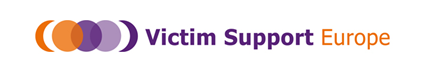 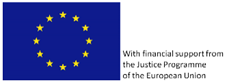 MinutesManagement team meeting14th November 2018Brussels, BelgiumItem NoDetailsAction1Attendees: João Lázaro, President - (João) Helgard van Hullen, Vice President - (Helgard) Levent Altan, Executive Director - (Levent) Geraldine Hanna, Treasurer - (Geraldine)   Aleksandra Ivankovic, Deputy Director – (Aleks) Jeanette Fava, Office Manager – (Jeanette) Other staff mentioned in the minutes: Mazen Alsiufi, Finance Officer - (Mazen) 1.Minutes of the previous meeting approvedChange to action Barnahus model advise VSE team to draft principles for child support models to be shared with Board. Matters arising – all bar child support principles to be complete2Finance ReportTo look at the new report in order to conservatively estimate the anticipated spend. To have a different view of where the money is spent. 3Commission see our deliverables and Direct Costs. Commission may not always agree to accept the spend. 3 areas to be spent:APAV to design an intranet at 5k Euro. Single organisation bid fine at this amount of money.Consumables: buy printerupdate furnitureAdvocacy and publicity materials: Leaflets for VSE Promoting membership, No ability to accrue – costs have to be expensed in the year. Increase Comm. Officer role from 50% to 100%4Update on Operational Activities11th Dec 18 – Strategic litigation workshop – 3-hour workshopGood advertisement tool for organisations and give them a seat at the table. Workshop will explore what, why, how and case studies will be shared to help, shape and inform the debate. Need to the lawyer bought into the case. There are national and international levels at which this could operate.  Links to our strategic objective regarding enforcement. 5Autumn ConferenceAll speakers bar one has been concerned. Cybercrime StrategyThis year we plan to develop a training module on cybercrime, run conference and run initial Facebook training. Laws being developed regarding non cash payments and there is plan to involve the victims in this. Hoping it will be adopted by March.  Upcoming elections May 22nd 2019 will change the Commissioners. Plans in place re trying to influence their future plans. VSE seek to develop a broader cybercrime training package which members can translate and use with clients. Tools to improve practical support e.g. how to collect the evidence, Training for Justice actors, how to engage with victims, e.g. police not always responsive as they’re not sure what to do. DG Home looking to increase the reporting of this, improve the data available, Research: will look at mapping of gaps, problems, etc.6StandardsLev looking to explore our approach to assess organisations.  It concerns us too how is best to conduct assessment and how it is assessed.  First draft of certificate now complete. Info for members – survey for annual reportNeed to improve the information we have on members. Joao highlighted that the final version should not be agreed until after the field visits for assessments as this will help inform.Two purposes:Help inform the mapping of our members for our website Include information about our members in our annual report. Needs to be a user-friendly survey with clear definitions of what we mean.7VSE StructureFinancial oversight will be going forward to the Executive Director. Need to improve our advocacy work with the Commission. VSE Intranet PlanPlan to develop intranet asap. 8AOB:Weisser Ring received money from Google to develop No stalking app ItemActionPerson in chargeDeadlineStatus1Gerry and Mazen to look at the future internal reports. To be made a comparison with previous years.Lev to send Gerry a copy of the agreement with the Commission and how we account for it. Gerry,Mazen,Lev2Going forward minutes to be issued within 2 weeks of meetings3DLA to provide a Piper to map how this could work in the member states. 4Lev to send out agenda and running order for 11th – 12th DecemberLev11/12 December Done5Gerry to send Lev and Joao details of assessment standards from SfJ Working with Victims and Survivors. Gerry6Lev to issue updated organigramLev